NEW YORK STATE DEPARTMENT OF HEALTHBureau of Emergency Medical ServicesEMT – Basic Practical ExaminationCARDIAC ARRESTPlease PrintCandidate  	MANAGEMENT	Examiner  	AEDDate 	Start Time 	Stop Time 	Points:	Comments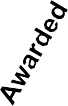 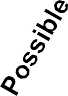 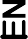 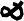 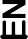 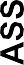 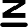 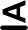 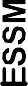 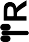 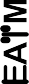 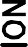 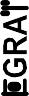 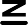 Note: Candidate must complete all critical criteria and receive at least 12 points to pass this station.COMMENTS:Total to pass: 12NYS Department of HealthBureau of Emergency Medical ServicesPractical Skills Examination – EMT - Basic	07/11